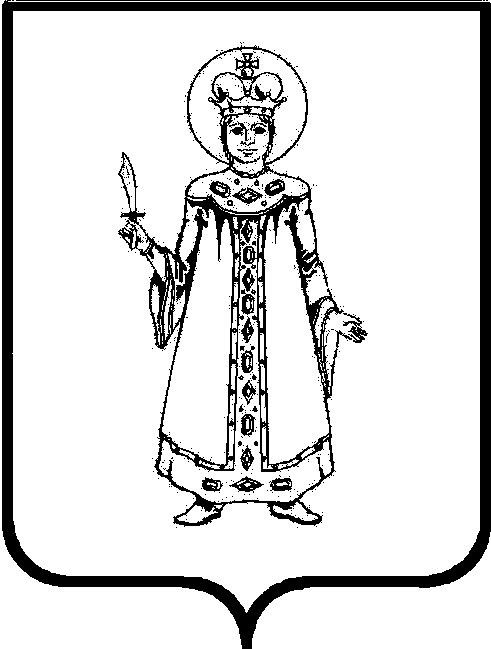 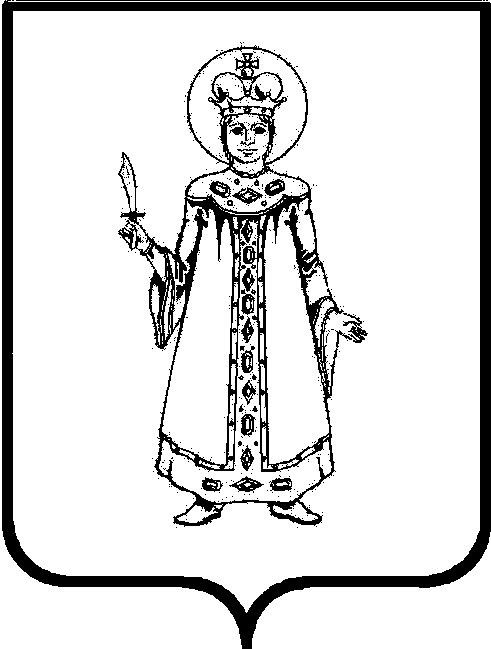 П О С Т А Н О В Л Е Н И ЕАДМИНИСТРАЦИИ СЛОБОДСКОГО СЕЛЬСКОГО ПОСЕЛЕНИЯ УГЛИЧСКОГО МУНИЦИПАЛЬНОГО РАЙОНАот 15.04.2021 № 78В соответствии с Федеральным законом от 21 декабря 1994 года № 68-ФЗ «О защите населения и территорий от чрезвычайных ситуаций природного и техногенного характера», с пунктом 1 Указа Губернатора области № 082 от 20.02.2016 года «Об усилении контроля за состоянием внутридомового и внутриквартирного газового оборудования», руководствуясь Уставом Слободского сельского поселения, Администрация Слободского сельского поселенияПОСТАНОВЛЯЕТ:	1.Внести изменения в постановление Администрации Слободского сельского поселения от 28.12.2017  № 204 «О создании комиссии по контролю за состоянием дымовых и вентиляционных каналов жилых помещений и многоквартирных домов и внутридомового и внутриквартирного газового оборудования», изложив Приложение № 2 в новой редакции.2.Контроль за исполнением настоящего постановления оставляю за собой.3. Признать утратившим силу постановление Администрации Слободского сельского поселения от 15.04.2020 № 202 «О внесении изменений в постановление Администрации Слободского сельского поселения от 28.12.2017  № 204 «О создании комиссии по контролю за состоянием дымовых и вентиляционных каналов жилых помещений и многоквартирных домов и внутридомового и внутриквартирного газового оборудования».4.Настоящее постановление вступает в силу с момента обнародования (опубликования) согласно ст. 38 Устава Слободского сельского поселения.5. Настоящее постановление вступает в силу после его официального опубликования. Глава Слободского сельского поселения				М.А. АракчееваПриложение 2к постановлению Администрации Слободского сельского поселенияот 28.12.2017  № 204 (в ред. постановления от 15.04.2021 № 78)Состав комиссии по контролю за состоянием дымовых и вентиляционных каналов жилых помещений и многоквартирных домов и внутридомового и внутриквартирного газового оборудования Члены комиссии: О внесении изменений в постановление Администрации Слободского сельского поселения от 28.12.2017  № 204 «О создании комиссии по контролю за состоянием дымовых и вентиляционных каналов жилых помещений и многоквартирных домов и внутридомового и внутриквартирного газового оборудования»Маслова Ольга Юрьевна- заместитель Главы Администрации – главный бухгалтер  Администрации  Слободского сельского поселения, председатель комиссии;Татаринова Екатерина Алексеевна- начальник отдела по социальным и организационным вопросам, заместитель председателя комиссии;Шатилова Евгения Владимировна- директор МУ «Комбытсервис» Слободского сельского поселения, секретарь комиссии.Чижова Надежда Алексеевна-консультант по жилищным вопросам Администрации Слободского сельского поселения;Смирнов Александр  Сергеевич-участковый уполномоченный ОУУПиПДН по Слободскому сельскому поселению (по согласованию);Голяков-Роматовский Роман Сергеевич- заместитель генерального директора ООО «УК МИР» (по согласованию);Колгурин Николай Олегович-Генеральный директор ООО «УК «УМПРЭО» (по согласованию)Коломин Михаил Александрович- председатель Угличского местного (районного) отделения Ярославского областного отделения Общероссийской общественной организации Всероссийского Добровольного пожарного общества (по согласованию);Крайнов Александр Викторович- начальник ОНДиПР по Угличскому, Мышкинскому и Большесельским районам Ярославской области;Родимов АлександрВикторович- Заместитель начальника Угличской эксплуатационно-газовой службы филиала АО «Газпром газораспределение Ярославль» в г. Мышкин